                      【2022】2号                                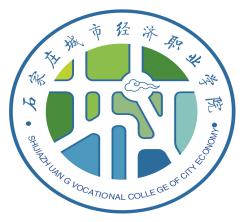 关于做好2022年专接本选拔考试报名工作的通知根据河北省教育考试院关于印发《2022年河北省普通高校专升本考试招生实施办法》的通知冀教考院〔2022〕5号文件要求，为做好我院2022届毕业生专升本考试报名工作，现将我院专升本选拔考试报名工作有关事宜通知如下：一、报名对象（一）应届专科（高职）毕业生 河北省内按国家招生计划招收入学的普通高校 2022 年应届专科（高职）毕业生。 （二）基层服务项目人员 我省普通高校专科（高职）毕业生参加大学生村官、农村教师特岗计划、“三支一扶”计划、志愿服务西部计划等基层服务项目人员服务期满（考核合格）3年内，未落实就业单位的，可以按照应届专科（高职）毕业生待遇报考且只能报考一次。 （三）退役大学生士兵 退役前已取得国家承认的普通全日制专科（高职）学历且应征入伍地为河北省的2021年度退役大学生士兵；应征入伍地为河北省，入伍时为普通专科（高职）院校新生或在校生，退役后复学完成专科（高职）学业的2022年普通应届毕业生。 二、报名及资格审核 （一）报名 2022 年我省普通专升本考试实行网上报名、网上缴费。各类考生均应于2022年3月11日9时至3月15日17时登录报名系统（http://zjbks.hee.gov.cn）按照报名流程图和提示步骤,选择报考专业、提交报考信息、网络缴纳考试费用，完成网上报名，报名成功后报考信息不可修改。请考生在规定时限内完成考试报名，报名时间截止后,未按要求报名的考生，不再安排补报。 报名考试收费标准按冀财税〔2016〕126 号文件规定执行。具体收费标准为：艺术、体育类考生 120 元，其他类别考生100元。考生按照原学专业与报考专业相同或相近的原则报考，确有特长者经学校审核同意后，可以跨科类或跨专业（医学类及护理学、助产学专业除外）报考。按照教育部、国家卫生计生委、国家中医药管理局《关于规范医学类专业办学的通知》（教高 〔2014〕7 号）和国家《护士条例》有关要求，报考医学类专业 （临床医学、中医学、针灸推拿学）及护理学、助产学专业的考生，原学专业应与报考专业保持相同。 （二）资格审核 1.基层服务项目人员。符合报考条件的基层服务项目人员于2022 年2月20日前向各系部提出报名申请并提交资格审核材料（考生本人身份证、毕业证书、相关基层项目服务证书等佐证材料电子版），各系部以每个学生姓名身份证号建立一个文件夹汇总完毕后于2月25日前提交教务处。教务处负责对考生提交的材料进行严格审验，并在学校网站公示，公示时间不少于7天，公布本校举报电话并及时受理举报事宜。公示期满，教务处将符合报名条件的报考考生基本信息导入专升本报名系统。报考考生相关信息导入专升本报名系统后，考生即可登录报名系统，登录名为考生本人身份证号，初始密码为身份证号后 6 位，考生应及时登录报名系统修改密码。3月11日9时至3月15日 17 时，通过资格审核的基层服务项目人员考生登录报名系统（http://zjbks.hee.gov.cn）按照报名流程图和提示步骤选择报考专业、提交报考信息、网络缴纳考试费用，完成网上报名。 2.原建档立卡应届专科（高职）毕业生。报考“专升本专项计划”的原建档立卡考生与普通考生一致，须按规定的时间（3月11日9时至3月15日17时）在专升本报名系统完成网上报名及缴费工作，并于4月15日前向系部提交报考“专升本专项计划”的资格审核材料（考生本人身份证、建档立卡相关证明材料原件及2份复印件）。各系部收集汇总后于4月20日前提交教务处，教务处将对考生提交的材料进行严格审验，原件审验无误后退回。教务处负责汇总“专升本专项计划报考名单”，并在学校网站公示，公示时间不少于 7 天，公布本校举报电话并及时受理举报事宜，由生源学校负责与考生生源所在地扶贫部门核对查验。省教育考试院对各高校上报的名单与国家扶贫库数据进行比对确认，以最终比对确认结果为准。报考“专升本专项计划”的考生不允许更改报考身份。 3.退役大学生士兵。毕业于河北省普通高校具有国家承认的普通专科（高职）学历且应征入伍地为河北省的 2021 年度退役大学生士兵；应征入伍地为河北省，入伍时为河北省内普通专科 （高职）院校新生或在校生，退役后复学完成专科（高职）学业的2022年普通应届毕业生。请于2022年2月20日前向所在系部提出报名申请，同时提交考生本人身份证、毕业证书 （2022 年应届毕业生无需提供）、在校期间学习成绩单、《义务兵退出现役证》、服役期间奖励证书等佐证材料电子版。各系部汇总报名学生材料后于2022年2月25日前提交教务处，由教务处对考生报名材料进行严格审验，并在学校网站公示，公示时间不少于 7 天，公布本校举报电话并及时受理举报事宜。公示期满，教务处将符合报名条件的报考考生基本信息导入专升本报名系统。报考考生相关信息导入专升本报名系统后，考生即可登录报名系统，登录名为考生本人身份证号，初始密码为身份证号后6位，考生应及时登录报名系统修改密码。 3月11日9时至3月15日17时，通过资格审核的退役大学生士兵考生登录报名系统（http://zjbks.hee.gov.cn）按照报名流程图和提示步骤，选择报考专业、提交报考信息、网络缴纳考试费用，完成网上报名。毕业于我校考生，由学校审核考生选择的报考专业，有相同专业的必须报考相同专业、无相同的须报考相近专业。若专业不符合“大体对应”，则报考无效。以上三类考生网上报名结束后，有关报名信息查询、准考证打印、成绩及分数线查询、填报院校志愿等工作，均和其他考生相同，由考生本人通过报名系统在指定时间内完成，不再另行通知。三、考试组织 （一）考试内容 考生须参加全省统一组织的普通专升本考试，考试内容包括公共文化和专业综合（职业适应性）两部分。公共文化考试分为文史、医学、理工、经管、农学、艺术、体育、外语八类。文史、医学类专业考政治、英语；理工类专业考高等数学（一）、英语；经管、农学类专业考高等数学（二）、英语；艺术、体育类专业考英语；外语类专业考政治。英语、高等数学、政治各科满分100分，各科考试时间60分钟。专业综合（职业适应性）考查分为专业基础课和专业综合课。 文史、医学、理工、经管、农学类专业满分300分，外语、艺术、体育类专业满分240分。外语类专业不进行口语、听力测试。艺术、体育类专业的专业理论与专项（术科）测试成绩原则上各50%。考生可于3月11日后登录专升本报名网站下载公共文化考试和专业综合（职业适应性）考查说明。 （二）考试时间 公共文化考试安排在 5 月 7 日上午进行，实行一次发卷，统一收卷。文史、医学、理工、经管、农学类考试时间为 9:30 至11：30；艺术、体育、外语类考试时间为9：30至10：30。 专业综合（职业适应性）考查安排在5月7日下午进行。文史、医学、理工、经管、农学、外语类考试时间为 14：30 至 17：00；艺术、体育类专业理论与专项（术科）测试时间及地点由各 考点院校自行确定并提前在专升本报名网站公布。 （三）考试地点 2022 年我省普通专升本公共文化考试及专业综合（职业适应性）考查均在指定考点进行，考生可于5月1日至6日登录专升本报名系统打印准考证，凭身份证、准考证到指定考点院校参加考试。四、志愿填报及录取 2022年我省普通专升本考试实行成绩公布后填报院校志愿的方式，即考生先行选择报考专业参加考试，成绩公布后达到选拔最低控制分数线的考生（不含退役大学生士兵）再填报该专业(联考专业)所包含的院校志愿。 （一）志愿填报 成绩公布后，上线考生（不含退役大学生士兵）于6月10日9时 至6月13日17时登录专升本报名系统（http://zjbks.hee.gov.cn），按报考专业(联考专业)填报1-5个院校平行志愿，并选择是否服从调剂。参加专业综合（职业适应性）考查的退役大学生士兵，于6月10日9时至6月13日17时登录专升本报名系统，按报考专业(联考专业)填报1-5个院校平行志愿，并选择是否服从调剂。 （二）录取 按照上线考生（不含退役大学生士兵）考试总成绩实行平行志愿投档。对未完成招生计划的院校，按考生总成绩排序依次录取服从调剂的考生。退役大学生士兵依据专业综合（职业适应性）考查结果实行平行志愿投档。由招生学校结合考生志愿、在校期间成绩、服役期间表现等情况，综合评价、择优录取。 五、严肃考风考纪、诚信应考考生在报名及考试过程中如发现有违规违纪行为，视情节轻重，将依据河北省专接本考试及学校相关管理规定严肃处理，直至开除学籍。注：各系部学生报名过程中遇到问题，可及时反馈所在系部咨询教务处或电话咨询教务处李老师，联系方式：0311-69098308。石家庄城市经济职业学院教务处        2022年1月17日      